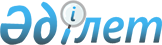 "2010-2012 жылдарға арналған аудан бюджеті туралы" Шал ақын ауданы мәслихатының 2009 жылғы 25 желтоқсандағы N 20/1 шешіміне өзгертулер енгізу туралы
					
			Күшін жойған
			
			
		
					Солтүстік Қазақстан облысы Шал ақын аудандық мәслихатының 2010 жылғы 3 қарашадағы N 31/1 шешімі. Солтүстік Қазақстан облысы Шал ақын ауданының Әділет басқармасында 2010 жылғы 7 желтоқсанда N 13-14-118 тіркелді. Күші жойылды - Солтүстік Қазақстан облысы Шал ақын аудандық мәслихатының 2011 жылғы 28 ақпандағы N 34/4 Шешімімен

      Ескерту. Күші жойылды - Солтүстік Қазақстан облысы Шал ақын аудандық мәслихатының 2011.02.28 N 34/4 Шешімімен      Қазақстан Республикасының 2008 жылғы 4 желтоқсандағы № 95-IV Бюджеттік Кодексінің 109-бабына, «Қазақстан Республикасындағы жергілікті мемлекеттік басқару және өзін-өзі басқару туралы» Қазақстан Республикасының 2001 жылғы 23 қаңтардағы № 148 Заңының 6-бабы 1-тармағы 1) тармақшасына сәйкес аудандық мәслихат ШЕШТІ:



      1. «2010-2012 жылдарға арналған аудан бюджеті туралы» Шал ақын ауданы мәслихатының 2009 жылғы 25 желтоқсандағы № 20/1 шешіміне (2010 жылғы 1 ақпанда 13-14-95 нормативтік құқықтық актілерді мемлекеттік тіркеу Тізілімінде тіркелген, 2010 жылғы 19 ақпандағы № 8 аудандық «Парыз» газетінде және 2010 жылғы 12 ақпандағы № 8 аудандық «Новатор» газетінде жарияланған) келесі өзгертулер енгізілсін:

      1-тармақта:

      1) тармақшада

      «1704307» сандары «1780117,9» сандарымен ауыстырылсын;

      «195996» сандары «193500» сандарымен ауыстырылсын;

      «912» сандары «3299» сандарымен ауыстырылсын;

      «13106» сандары «13215» сандарымен ауыстырылсын;

      «1494293» сандары «1570103,9» сандарымен ауыстырылсын;

      2) тармақшада

      «1670463,1» сандары «1746274» сандарымен ауыстырылсын;

      осы шешімнің 1, 2, 3, 4 қосымшаларына сәйкес көрсетілген шешімге 1, 4, 7, 9 қосымшалары жаңа басылымда басылсын (қоса беріледі).



      2. Осы шешім 2010 жылғы 1 қаңтардан қолданысқа енгізіледі.      Аудандық мәслихаттың                       Аудандық мәслихаттың

      ХХХІ сессиясының төрағасы                  хатшысы

      Қ. Байзақов                                Н. Дятлов

Шал ақын ауданы мәслихатының 2010 жылғы 3 қарашадағы

ХХХІ сессиясының № 31/1 шешіміне

1-қосымшаШал ақын ауданы мәслихатының 2009 жылғы 25 желтоқсандағы

ХХ сессиясының № 20/1 шешіміне

1-қосымша 2010 жылға Шал ақын аудандық бюджет

Шал ақын ауданы мәслихатының 2010 жылғы 3 қарашадағы

ХХХІ сессиясының № 31/1 шешіміне

2-қосымшаШал ақын ауданы мәслихатының 2009 жылғы 25 желтоқсандағы

ХХ сессиясының № 20/1 шешіміне

4-қосымша2010 жылға арналған мемлекеттік басқармалардың жоғары тұрған органдарынан берілетін трансферттер және бюджеттік несиелеркестенің жалғасы

Шал ақын ауданы мәслихатының 2010 жылғы 3 қарашадағы

ХХХІ сессиясының № 31/1 шешіміне

3-қосымшаШал ақын ауданы мәслихатының 2009 жылғы 25 желтоқсандағы

ХХ сессиясының № 20/1 шешіміне

7-қосымша 2010 жылға арналған Сергеевка қаласы мен селолық округтер әкімдері аппараттарының бюджетікестенің жалғасы

Шал ақын ауданы мәслихатының 2010 жылғы 3 қарашадағы

ХХХІ сессиясының № 31/1 шешіміне

4-қосымшаШал ақын ауданы мәслихатының 2009 жылғы 25 желтоқсандағы

ХХ сессиясының № 20/1 шешіміне

9-қосымша "Жергілікті өкілетті органдардың шешімі бойынша мұқтаж азаматтардың жеке санаттарына әлеуметтік көмек" 451-007-000 бағдарламасы бойынша 2010 жылға арналған жергілікті өкілетті органдардың шешімі бойынша мұқтаж азаматтардың жеке санаттарына төлемдер тізімі
					© 2012. Қазақстан Республикасы Әділет министрлігінің «Қазақстан Республикасының Заңнама және құқықтық ақпарат институты» ШЖҚ РМК
				Са

на

тыСы

ны

быIш

кi сы

ны

быАтауыСома, мың теңге123АБI. КірістерI. КірістерI. КірістерI. Кірістер1780117,91Салықтық түсімдер193500101Табыс салығы52621012Жеке табыс салығы5262103Әлеуметтiк салық1213661031Әлеуметтік салық121366104Меншiкке салынатын салықтар481301041Мүлiкке салынатын салықтар156711043Жер салығы79131044Көлiк құралдарына салынатын салық204261045Бірыңғай жер салығы4120105Тауарларға, жұмыстарға және қызметтерге салынатын iшкi салықтар166421052Акциздер20591053Табиғи және басқа да ресурстарды пайдаланғаны үшiн түсетiн түсiмдер86601054Кәсiпкерлiк және кәсiби қызметтi жүргiзгенi үшiн алынатын алымдар5923108Заңдық мәнді іс-әрекеттерді жасағаны және (немесе) оған уәкілеттігі бар мемлекеттік органдар немесе лауазымды адамдар құжаттар бергені үшін алынатын міндетті төлемдер21001081Мемлекеттік баж21002Салықтық емес түсiмдер3299201Мемлекеттік меншіктен түсетін кірістер8552015Мемлекет меншігіндегі мүлікті жалға беруден түсетін кірістер85502Мемлекеттік бюджеттен қаржыланатын, мемлекеттік мекемелермен тауарларды (жұмысты, қызметті) жүзеге асырудан түскен түсімдер611Мемлекеттік бюджеттен қаржыланатын, мемлекеттік мекемелермен тауарларды (жұмысты, қызметті) жүзеге асырудан түскен түсімдер61206Басқа да салықтық емес түсiмдер23832061Басқа да салықтық емес түсiмдер23833Негізгі капиталды сатудан түсетін түсімдер13215301Мемлекеттік мекемелерге бекітілген мемлекеттік мүлікті сату10353011Мемлекеттік мекемелерге бекітілген мемлекеттік мүлікті сату103503Жерді және материалдық емес активтерді сату121801Жерді сату120412Материалдық емес активтерді сату1394Трансферттердің түсімдері1570103,9402Мемлекеттiк басқарудың жоғары тұрған органдарынан түсетiн трансферттер1570103,94012Аудандық (қалалық) бюджеттерден трансферттер1570103,9Фун

кц. топБюджеттіқ бағ

дар. әкім

шісіБағдарламаАтауыСома, мың теңге123АБ2) Шығындар1746274,001Жалпы сипаттағы мемлекеттiк қызметтер 146104,901112Аудан (облыстық маңызы бар қала) мәслихатының аппараты989001112001Аудан (облыстық маңызы бар қала) мәслихатының қызметін қамтамасыз ету жөніндегі қызметтер974001112004Мемлекеттік органдарды материалдық-техникалық жарақтандыру15001122Аудан (облыстық маңызы бар қала) әкімінің аппараты4269101122001Аудан (облыстық маңызы бар қала) әкімінің қызметін қамтамасыз ету жөніндегі қызметтер4269101123Қаладағы аудан, аудандық маңызы бар қала, кент, ауыл (село), ауылдық (селолық) округ әкімінің аппараты7894101123001Қаладағы аудан, аудандық маңызы бар қаланың, кент, ауыл (село), ауылдық (селолық) округ әкімінің қызметін қамтамасыз ету жөніндегі қызметтер77302023Мемлекеттік органдарды материалдық-техникалық жарақтандыру163901452Ауданның (облыстық маңызы бар қаланың) қаржы бөлімі8153,401452001Аудандық бюджетті орындау және коммуналдық меншікті (облыстық маңызы бар қала) саласындағы мемлекеттік саясатты іске асыру жөніндегі қызметтер7260,201452003Салық салу мақсатында мүлікті бағалауды жүргізу231,8004Біржолғы талондарды беру жөніндегі жұмысты және біржолғы талондарды іске асырудан сомаларды жинаудың толықтығын қамтамасыз етуді ұйымдастыру661,401453Ауданның (облыстық маңызы бар қаланың) экономика және бюджеттік жоспарлау бөлімі6429,501453001Экономикалық саясатты, мемлекеттік жоспарлау жүйесін қалыптастыру және дамыту және ауданды (облыстық маңызы бар қаланы) басқару саласындағы мемлекеттік саясатты іске асыру жөніндегі қызметтер6429,502Қорғаныс473502122Аудан (облыстық маңызы бар қала) әкімінің аппараты473502122005Жалпыға бірдей әскери міндетті атқару шеңберіндегі іс-шаралар473504Бiлiм беру112433404464Ауданның (облыстық маңызы бар қаланың) білім беру бөлімі1804004464009Мектепке дейінгі тәрбие ұйымдарының қызметін қамтамасыз ету1804004123Қаладағы аудан, аудандық маңызы бар қала, кент, ауыл (село), ауылдық (селолық) округ әкімінің аппараты10004123005Ауылдық (селолық) жерлерде балаларды мектепке дейін тегін алып баруды және кері алып келуді ұйымдастыру10004464Ауданның (облыстық маңызы бар қаланың) білім беру бөлімі105611104464003Жалпы білім беру101830904464006Балаларға қосымша білім беру 3780204464Ауданның (облыстық маңызы бар қаланың) білім беру бөлімі5008304464001Жергілікті деңгейде білім беру саласындағы мемлекеттік саясатты іске асыру жөніндегі қызметтер392904464004Ауданның (облыстық маңызы бар қаланың) мемлекеттік білім беру мекемелерінде білім беру жүйесін ақпараттандыру200004464005Ауданның (облыстық маңызы бар қаланың) мемлекеттік білім беру мекемелер үшін оқулықтар мен оқу-әдiстемелiк кешендерді сатып алу және жеткізу570104464011Өңірлік жұмыспен қамту және кадрларды қайта даярлау стратегиясын іске асыру шеңберінде білім беру объектілерін күрделі, ағымды жөндеу3845306Әлеуметтiк көмек және әлеуметтiк қамсыздандыру116230,406451Ауданның (облыстық маңызы бар қаланың) жұмыспен қамту және әлеуметтік бағдарламалар бөлімі102086,906451002Еңбекпен қамту бағдарламасы2056406451004Ауылдық жерлерде тұратын денсаулық сақтау, білім беру, әлеуметтік қамтамасыз ету, мәдениет және спорт мамандарына отын сатып алуға Қазақстан Республикасының заңнамасына сәйкес әлеуметтік көмек көрсету78206451005Мемлекеттік атаулы әлеуметтік көмек 682806451007Жергілікті өкілетті органдардың шешімі бойынша мұқтаж азаматтардың жекелеген топтарына әлеуметтік көмек834306451010Үйден тәрбиеленіп оқытылатын мүгедек балаларды материалдық қамтамасыз ету97906451014Мұқтаж азаматтарға үйде әлеуметтiк көмек көрсету150250645101618 жасқа дейінгі балаларға мемлекеттік жәрдемақылар3095406451017Мүгедектерді оңалту жеке бағдарламасына сәйкес, мұқтаж мүгедектерді міндетті гигиеналық құралдармен қамтамасыз етуге, және ымдау тілі мамандарының, жеке көмекшілердің қызмет көрсету361306451020Ұлы Отан соғысындағы Жеңістің 65 жылдығына орай Ұлы Отан соғысының қатысушылары мен мүгедектеріне, сондай-ақ оларға теңестірілген, оның ішінде майдандағы армия құрамына кірмеген, 1941 жылғы 22 маусымнан бастап 1945 жылғы 3 қыркүйек аралығындағы кезеңде әскери бөлімшелерде, мекемелерде, әскери-оқу орындарында әскери қызметтен өткен, запасқа босатылған (отставка), «1941-1945 жж. Ұлы Отан соғысында Германияны жеңгенi үшiн» медалімен немесе «Жапонияны жеңгені үшін» медалімен марапатталған әскери қызметшілерге, Ұлы Отан соғысы жылдарында тылда кемінде алты ай жұмыс істеген (қызметте болған) адамдарға біржолғы материалдық көмек төлеу14998,906451Ауданның (облыстық маңызы бар қаланың) жұмыспен қамту және әлеуметтік бағдарламалар бөлімі14143,506451001Жергілікті деңгейде халық үшін әлеуметтік бағдарламаларды жұмыспен қамтуды қамтамасыз етуді іске асыру саласындағы мемлекеттік саясатты іске асыру жөніндегі қызметтер 13508,506451011Жәрдемақыларды және басқа да әлеуметтік төлемдерді есептеу, төлеу мен жеткізу бойынша қызметтерге ақы төлеу63507Тұрғын үй-коммуналдық шаруашылық6922507458Ауданның (облыстық маңызы бар қаланың) тұрғын үй-коммуналдық шаруашылық, жолаушылар көлігі және автомобиль жолдары бөлімі50007458004Азаматтардың жекелеген санаттарын тұрғын үймен қамтамасыз ету50007458Ауданның (облыстық маңызы бар қаланың) тұрғын үй-коммуналдық шаруашылық, жолаушылар көлігі және автомобиль жолдары бөлімі5860307458012Сумен жабдықтау және су бөлу жүйесінің қызмет етуі 322707458032Өңірлік жұмыспен қамту және кадрларды қайта даярлау стратегиясын іске асыру шеңберінде инженерлік коммуникациялық инфрақұрылымды дамыту және елді мекендерді көркейту5537607458Ауданның (облыстық маңызы бар қаланың) тұрғын үй-коммуналдық шаруашылық, жолаушылар көлігі және автомобиль жолдары бөлімі1012207458015Елдi мекендердегі көшелердi жарықтандыру240007458016Елдi мекендердiң санитариясын қамтамасыз ету305007458017Жерлеу орындарын күтiп-ұстау және туысы жоқтарды жерлеу6807458018Елдi мекендердi абаттандыру және көгалдандыру460408Мәдениет, спорт, туризм және ақпараттық кеңістiк6656308123Қаладағы аудан, аудандық маңызы бар қала, кент, ауыл (село), ауылдық (селолық) округ әкімінің аппараты2425808123006Жергілікті деңгейде мәдени-демалыс жұмыстарын қолдау2425808455Ауданның (облыстық маңызы бар қаланың) мәдениет және тілдерді дамыту бөлімі1038008455003Мәдени-демалыс жұмысын қолдау1038008465Ауданның (облыстық маңызы бар қаланың) Дене шынықтыру және спорт бөлімі150008465007Әртүрлi спорт түрлерi бойынша аудан (облыстық маңызы бар қала) құрама командаларының мүшелерiн дайындау және олардың облыстық спорт жарыстарына қатысуы150008455Ауданның (облыстық маңызы бар қаланың) мәдениет және тілдерді дамыту бөлімі1423808455006Аудандық (қалалық) кiтапханалардың жұмыс iстеуi1381608455007Мемлекеттік тілді және Қазақстан халықтарының басқа да тілдерін дамыту42208456Ауданның (облыстық маңызы бар қаланың) ішкі саясат бөлімі580408456002Газеттер мен журналдар арқылы мемлекеттік ақпараттық саясат жүргізу жөніндегі қызметтер580408455Ауданның (облыстық маңызы бар қаланың) мәдениет және тілдерді дамыту бөлімі328608455001Жергілікті деңгейде тілдерді және мәдениетті дамыту саласындағы мемлекеттік саясатты іске асыру жөніндегі қызметтер328608456Ауданның (облыстық маңызы бар қаланың) ішкі саясат бөлімі375008456001Жергілікті деңгейде ақпарат, мемлекеттілікті нығайту және азаматтардың әлеуметтік сенімділігін қалыптастыру саласында мемлекеттік саясатты іске асыру жөніндегі қызметтер375008465Ауданның (облыстық маңызы бар қаланың) Дене шынықтыру және спорт бөлімі334708465001Жергілікті деңгейде дене шынықтыру және спорт саласындағы мемлекеттік саясатты іске асыру жөніндегі қызметтер334710Ауыл, су, орман, балық шаруашылығы, ерекше қорғалатын табиғи аумақтар, қоршаған ортаны және жануарлар дүниесін қорғау, жер қатынастары15109910474Ауданның (облыстық маңызы бар қаланың) ауыл шаруашылығы және ветеринария бөлімі1573910462001Ауыл шаруашылығы және ветеринария саласында жергілікті деңгейде мемлекеттік саясатты жүзеге асыру қызметтері1355710462004Мемлекеттік органдарды материалдық-техникалық жарақтандыру341005Қорымдардың (биотермиялық орлардың) қызметін қамтамасыз ету44010462099Республикалық бюджеттен берілетін мақсатты трансферттер есебінен селолық елді мекендердегі әлеумет саласы мамандарын әлеуметтік қолдау шараларын жүзеге асыру140110467Ауданның (облыстық маңызы бар қаланың) құрылыс бөлімі12228810467012Су шаруашылығының объектілерін дамыту12228810463Ауданның (облыстық маңызы бар қаланың) жер қатынастары бөлімі507110463001Аудан (облыстық маңызы бар қала) аумағында жер қатынастарын реттеу саласындағы мемлекеттік саясатты іске асыру жөніндегі қызметтер507110474Ауданның (облыстық маңызы бар қаланың) ауыл шаруашылығы және ветеринария бөлімі800110462013Эпизоотияға қарсы іс-шаралар жүргізу800111Өнеркәсіп, сәулет, қала құрылысы және құрылыс қызметі409811467Ауданның (облыстық маңызы бар қаланың) құрылыс бөлімі409811467001Жергілікті деңгейде құрылыс саласындағы мемлекеттік саясатты іске асыру жөніндегі қызметтер409812Көлiк және коммуникация1318812458Ауданның (облыстық маңызы бар қаланың) тұрғын үй-коммуналдық шаруашылық, жолаушылар көлігі және автомобиль жолдары бөлімі228812458023Автомобиль жолдарының жұмыс істеуін қамтамасыз ету228812458Ауданның (облыстық маңызы бар қаланың) тұрғын үй-коммуналдық шаруашылық, жолаушылар көлігі және автомобиль жолдары бөлімі1090012458008Өңірлік жұмыспен қамту және кадрларды қайта даярлау стратегиясын іске асыру шеңберінде аудандық маңызы бар автомобиль жолдарын, қала және елді-мекендер көшелерін жөндеу және ұстау1000012458024Кентiшiлiк (қалаiшiлiк) және ауданiшiлiк қоғамдық жолаушылар тасымалдарын ұйымдастыру90013Басқалар778613469Ауданның (облыстық маңызы бар қаланың) кәсіпкерлік бөлімі366713469001Жергілікті деңгейде кәсіпкерлік пен өнеркәсіпті дамыту саласындағы мемлекеттік саясатты іске асыру жөніндегі қызметтер366713458Ауданның (облыстық маңызы бар қаланың) тұрғын үй-коммуналдық шаруашылық, жолаушылар көлігі және автомобиль жолдары бөлімі411913458001Жергілікті деңгейде тұрғын үй-коммуналдық шаруашылығы, жолаушылар көлігі және автомобиль жолдары саласындағы мемлекеттік саясатты іске асыру жөніндегі қызметтер411915Трансферттер42910,715Трансферттер42910,715452Ауданның (облыстық маңызы бар қаланың) қаржы бөлімі42910,715452020Бюджет саласындағы еңбекақы төлеу қорының өзгеруіне байланысты жоғары тұрған бюджеттерге берілетін ағымдағы нысаналы трансферттер42545,015006Нысаналы пайдаланылмаған (толық пайдаланылмаған) трансферттерді қайтару27,7016Нысаналы мақсатқа сай пайдаланылмаған нысаналы трансферттерді қайтару3383)Таза бюджеттік несиелеу3461,2Бюджеттік несиелер356010Ауыл, су, орман, балық шаруашылығы, ерекше қорғалатын табиғи аумақтар, қоршаған ортаны және жануарлар дүниесін қорғау, жер қатынастары356010Ауыл шаруашылығы 356010474Ауданның (облыстық маңызы бар қаланың) ауыл шаруашылығы және ветеринария бөлімі356010462009Селолық елді мекендердегі әлеумет саласы мамандарын әлеуметтік қолдау шараларын жүзеге асыруға бюджеттік несиелер35605Бюджеттік кредиттерді өтеу98,8001Бюджеттік кредиттерді өтеу98,81Мемлекеттік бюджеттен берілген бюджеттік кредиттерді өтеу98,84) Қаржылық активтермен операциялар бойынша сальдо35080Қаржы активтерін алу3508013Прочие35080452Ауданның (облыстық маңызы бар қаланың) қаржы бөлімі35080014Заңды тұлғалардың жарғылық капиталын қалыптастыру немесе ұлғайту350805) Бюджет дефициті (профициті)-4697,36)Дефицитті қаржыландыру4697,3бюджеттің (профицитін пайдалану)0,0СанатыСыны-

быIшкi сыны-

быСома, мың теңге123АБ7Қарыздар түсімі356001Мемлекеттік ішкі қарыздар 35602Қарыз алу келісім-шарттары3560Фун-

кц. топБюджеттік бағ

дарламалар

дың әкім

шісіБағ

дарла

маАтауыСома, мың теңге16Займдарды жою98,8452Ауданның (облыстық маңызы бар қала) қаржы бөлімі98,8008Жоғары тұрған бюджет алдында жергілікті атқарушы органның қарызын жабу 98,8СанатыСыны-

быIшкi сыны-

быСома, мың теңге123АБ8бюджеттік қаржының пайдаланылатын қалдықтары1236,101бюджеттік қаржы қалдықтары1236,11бюджеттік қаржының бос қалдықтары1236,1функц. топбюджеттік бағдарлама әкімгерлерібағдарламаАтауыБарлығы:2) Шығындар407199,901Жалпы сипаттағы мемлекеттiк қызметтер 9200,001123Қаладағы аудан, аудандық маңызы бар қала, кент, ауыл (село), ауылдық (селолық) округ әкімінің аппараты9200,001123001Қаладағы аудан, аудандық маңызы бар қаланың, кент, ауыл (село), ауылдық (селолық) округ әкімінің қызметін қамтамасыз ету жөніндегі қызметтер7861,0023Мемлекеттік органдарды материалдық-техникалық жарақтандыру1339,004Бiлiм беру212930,004464Ауданның (облыстық маңызы бар қаланың) білім беру бөлімі100,004464009Мектепке дейінгі тәрбие ұйымдарының қызметін қамтамасыз ету100,004464Ауданның (облыстық маңызы бар қаланың) білім беру бөлімі207129,004464003Жалпы білім беру207048,004464006Балаларға қосымша білім беру 81,004464Ауданның (облыстық маңызы бар қаланың) білім беру бөлімі5701,004464004Ауданның (облыстық маңызы бар қаланың) мемлекеттік білім беру мекемелерінде білім беру жүйесін ақпараттандыру2000,004464005Ауданның (облыстық маңызы бар қаланың) мемлекеттік білім беру мекемелер үшін оқулықтар мен оқу-әдiстемелiк кешендерді сатып алу және жеткізу3701,006Әлеуметтiк көмек және әлеуметтiк қамсыздандыру30904,906451Ауданның (облыстық маңызы бар қаланың) жұмыспен қамту және әлеуметтік бағдарламалар бөлімі30878,906451005Мемлекеттік атаулы әлеуметтік көмек 4802,006451007Жергілікті өкілетті органдардың шешімі бойынша мұқтаж азаматтардың жекелеген топтарына әлеуметтік көмек4157,00645101618 жасқа дейінгі балаларға мемлекеттік жәрдемақылар8927,006451020Ұлы Отан соғысындағы Жеңістің 65 жылдығына орай Ұлы Отан соғысының қатысушылары мен мүгедектеріне, сондай-ақ оларға теңестірілген, оның ішінде майдандағы армия құрамына кірмеген, 1941 жылғы 22 маусымнан бастап 1945 жылғы 3 қыркүйек аралығындағы кезеңде әскери бөлімшелерде, мекемелерде, әскери-оқу орындарында әскери қызметтен өткен, запасқа босатылған (отставка), «1941-1945 жж. Ұлы Отан соғысында Германияны жеңгенi үшiн» медалімен немесе «Жапонияны жеңгені үшін» медалімен марапатталған әскери қызметшілерге, Ұлы Отан соғысы жылдарында тылда кемінде алты ай жұмыс істеген (қызметте болған) адамдарға біржолғы материалдық көмек төлеу12992,906451Ауданның (облыстық маңызы бар қаланың) жұмыспен қамту және әлеуметтік бағдарламалар бөлімі26,006451001Жергілікті деңгейде халық үшін әлеуметтік бағдарламаларды жұмыспен қамтуды қамтамасыз етуді іске асыру саласындағы мемлекеттік саясатты іске асыру жөніндегі қызметтер 26,008Мәдениет, спорт, туризм және ақпараттық кеңістiк349,008123Қаладағы аудан, аудандық маңызы бар қала, кент, ауыл (село), ауылдық (селолық) округ әкімінің аппараты199,008123006Жергілікті деңгейде мәдени-демалыс жұмыстарын қолдау199,008455Ауданның (облыстық маңызы бар қаланың) мәдениет және тілдерді дамыту бөлімі118,008455003Мәдени-демалыс жұмысын қолдау118,008455Ауданның (облыстық маңызы бар қаланың) мәдениет және тілдерді дамыту бөлімі32,008455006Аудандық (қалалық) кiтапханалардың жұмыс iстеуi32,010Ауыл, су, орман, балық шаруашылығы, ерекше қорғалатын табиғи аумақтар, қоршаған ортаны және жануарлар дүниесін қорғау, жер қатынастары138816,010474Ауданның (облыстық маңызы бар қаланың) ауыл шаруашылығы және ветеринария бөлімі4961,010462009Селолық елді мекендердің әлеумет саласының мамандарын әлеуметтік қолдау шаралараын жүзеге асыруға бюджеттік несиелер3560,010462099Республикалық бюджеттен берілетін нысаналы трансферттер есебiнен ауылдық елді мекендер саласының мамандарын әлеуметтік қолдау шараларын іске асыру 1401,010467Ауданның (облыстық маңызы бар қаланың) құрылыс бөлімі122288,010467012Су шаруашылығының объектілерін дамыту122288,010474Ауданның (облыстық маңызы бар қаланың) ауыл шаруашылығы және ветеринария бөлімі11567,0001Ветеринария саласында жергілікті мемлекеттік жүзеге асыру бойынша қызметтер3225,0004мемлекеттік органдарды материалдық-техникалық жабдықтау341,0013Эпизоотияға қарсы іс-шаралар жүргізу8001,013Басқалар15000,013452Ауданның (облыстық маңызы бар қаланың) қаржы бөлімі15000,013452014Заңды тұлғалардың жарғылық капиталын қалыптастыру немесе ұлғайту15000,0республикалық трансферттер бюджеттік кредиттерреспубликалық трансферттер бюджеттік кредиттерреспубликалық трансферттер бюджеттік кредиттерреспубликалық трансферттер бюджеттік кредиттероблыстық трансферттероблыстық трансферттероблыстық трансферттербарлығыағымдыбюджеттік кредиттердамытубарлығыағымдыдамыту246775,9120927,93560,0122288,0160424,0145424,015000,09110,09110,00,00,090,090,00,09110,09110,00,00,090,090,00,07771,07771,00,00,090,090,00,01339,01339,00,00,00,00,00,073032,073032,00,00,0139898,0139898,00,00,00,00,00,0100,0100,00,00,00,00,00,0100,0100,00,069331,069331,00,00,0137798,0137798,00,069331,069331,00,00,0137717,0137717,00,00,00,00,00,081,081,00,03701,03701,00,00,02000,02000,00,00,00,00,00,02000,02000,00,03701,03701,00,00,00,00,00,025817,925817,90,00,05087,05087,00,025817,925817,90,00,05061,05061,00,04802,04802,00,00,00,00,00,00,00,00,00,04157,04157,00,08927,08927,00,00,00,00,00,012088,912088,90,00,0904,0904,00,00,00,00,00,026,026,00,00,00,00,00,026,026,00,00,00,00,00,0349,0349,00,00,00,00,00,0199,0199,00,00,00,00,00,0199,0199,00,00,00,00,00,0118,0118,00,00,00,00,00,0118,0118,00,00,00,00,00,032,032,00,00,00,00,00,032,032,00,0138816,012968,03560,0122288,00,00,00,04961,01401,03560,00,00,00,00,03560,00,03560,00,00,00,00,01401,01401,00,00,00,00,00,0122288,00,00,0122288,00,00,00,0122288,00,00,0122288,00,00,00,011567,011567,00,00,00,00,00,03225,03225,00,00,00,00,00,0341,0341,00,00,00,00,00,08001,08001,00,00,00,00,00,00,00,00,00,015000,00,015000,00,00,00,00,015000,00,015000,00,00,00,00,015000,00,015000,0№ Округтер атауыҚала және селолық округтер әкімдері аппараттарына шығындар 123.001Мемлекеттік органдарды материалдық-техникалық жарақтандыру 123.0231Қалалық әкімдік10937,81032Афанасьев56571033Аютас6501,61034Городецк50952035Жаңажол5030,21036Кривощеков5639,81037Новопокров56941038Октябрь4868,51039Приишим5648,220310Семипол5421,210311Ступин5827,320312Сухорабов5696,210313Юбилейный5285,2103Барлығы773021639Кітапханаларды ұстауға шығындар 123.006Мәдени қызметтерді қолдау шығындары 123.006123.005.000 Ауылдық (селолық) жерлерде балаларды мектепке дейін тегін алып баруды және кері алып келуді ұйымдастыруБарлық сома мың теңге11040,81106,41827,18693,52027,9112,88745,31185,81707,48191,2802,859361943,71518,81009305,32002,21331,79130,9932,6111,46015,51256,1189,97297,2685,7115,76325,61266,7120,27417,21283238,8732113401151,37879,515832,98425,1100103299№ п/птөлемдер түрісомасы (мың теңге)1Ұлы Отан соғысының қатысушылары мен мүгедектеріне және оларға тең азаматтарға жасанды тіс салдыру бойынша шығындарды орнына келтіру 1982санаторлы-курорттық емделуге төлем7893Ұлы Отан соғысының қатысушылары мен мүгедектеріне монша және шаштараз қызметтерін көрсеткенге кеткен шығындарды орнына келтіру 774белсенді туберкулез ауруымен ауратындарға қосымша тамақтану2165коммуналдық қызметтер шығындарын төлеуге Ұлы Отан соғысының қатысушылары мен мүгедектеріне әлеуметтік көмек 20836Астана қ. баруға авиатураға Ұлы Отан соғысының қатысушылары мен мүгедектеріне шығындарды орнына келтіру 3637Әр балаға депозитке 160 АЕК бойынша 4 бала туғанда берілетін әлеуметтік көмек көрсетуге 36178Жас мед. мамандарына көтерме ақы төлеуге 1000Қорытынды8343